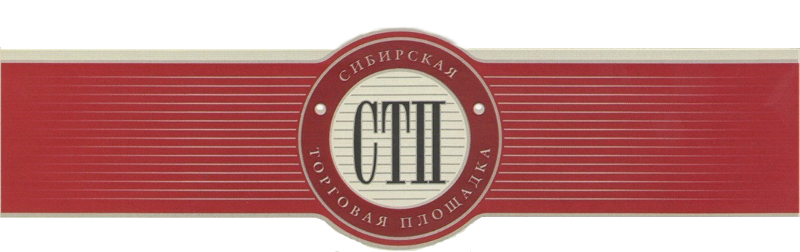 УТВЕРЖДАЮОрганизаторторговЗайнак Олег АлександровичПротокол №СТП-4033/2о результатах проведения открытого аукциона с открытой формой подачипредложенийо цене имущества или предприятия должникаДоброхотов Александр ЛьвовичДата и время проведения аукциона: 2019-11-25 15:00:00(время московское)Оператор торговой площадки: ООО «Сибирская торговая площадка»Место проведения аукциона: электронная торговая площадка  https://sibtoptrade.ru/Предмет аукциона:Результаты рассмотрения предложений о цене имущества или предприятия должника, представленные участниками торгов:Торги по Лоту №2:Участник аукциона, который сделал предпоследнее предложение о цене в ходе торгов:Победителем аукциона признан участник аукциона, предложивший наиболее высокую цену: № лотаназвание лота (с начальной ценой продажи, руб.)2Дебиторская задолженность к ИП Романовой Капитолине Анатольевне на сумму 561 042,27 рублей, установленная решением Арбитражного суда Пермского края от 24.07.2015 по делу № А50-9606/2015, начальная цена 30128.00Наименование участника, место нахождения (для юридического лица) или Ф.И.О., место жительства (для физических лиц)Дата и время поступления предложения о цене (мск)Предложение о цене, руб.Махнач Наталья Александровна
Краснодарский край, г. Краснодар, ул. Гаражная, д. 1202019-11-25 15:00:2431634.40Сёмкин Александр Владимирович
214018, Смоленская обл., г. Смоленск, ул. Кирова, д. 49, кв. 72019-11-25 15:29:3033140.80Махнач Наталья Александровна
Краснодарский край, г. Краснодар, ул. Гаражная, д. 1202019-11-25 15:43:1234647.20Сёмкин Александр Владимирович
214018, Смоленская обл., г. Смоленск, ул. Кирова, д. 49, кв. 72019-11-25 16:10:3736153.60Махнач Наталья Александровна
Краснодарский край, г. Краснодар, ул. Гаражная, д. 1202019-11-25 16:35:3637660.00Сёмкин Александр Владимирович
214018, Смоленская обл., г. Смоленск, ул. Кирова, д. 49, кв. 72019-11-25 17:03:5939166.40Махнач Наталья Александровна
Краснодарский край, г. Краснодар, ул. Гаражная, д. 1202019-11-25 17:30:2840672.80Сёмкин Александр Владимирович
214018, Смоленская обл., г. Смоленск, ул. Кирова, д. 49, кв. 72019-11-25 17:45:2442179.20Махнач Наталья Александровна
Краснодарский край, г. Краснодар, ул. Гаражная, д. 1202019-11-25 18:11:5243685.60Наименование участника (для юридического лица) или Ф.И.О. (для физических лиц)Место нахождения (для юридических лиц) или место жительства (для физических лиц)Предложение о цене, руб.Сёмкин Александр Владимирович214018, Смоленская обл., г. Смоленск, ул. Кирова, д. 49, кв. 742179.20Наименование участника (для юридического лица) или Ф.И.О. (для физических лиц)Место нахождения (для юридического лица) или место жительства (для физического лица)Предложение о цене, руб.Махнач Наталья АлександровнаКраснодарский край, г. Краснодар, ул. Гаражная, д. 12043685.60